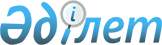 О внесении изменения в постановление акимата Мойынкумского района от 27 мая 2015 года № 175 "Об утверждении Регламента акимата Мойынкумского района Жамбылской области"
					
			Утративший силу
			
			
		
					Постановление акимата Мойынкумского района Жамбылской области от 3 мая 2016 года № 195. Зарегистрировано Департаментом юстиции Жамбылской области 27 мая 2016 года № 3095. Утратило силу постановлением акимата Мойынкумского района Жамбылской области от 5 июля 2017 года № 122
      Сноска. Утратило силу постановлением акимата Мойынкумского района Жамбылской области от 05.07.2017 № 122 (вводится в действие по истечении десяти календарных дней после дня его первого официального опубликования).

      Примечание РЦПИ.

       В тексте документа сохранена пунктуация и орфография оригинала.
      В соответствии с Законом Республики Казахстан от 23 января 2001 года "О местном государственном управлении и самоуправлении в Республике Казахстан" акимат Мойынкумского района ПОСТАНОВЛЯЕТ:
      1. Внести в постановление акимата Мойынкумского района от 27 мая 2015 года № 175 "Об утверждении Регламента акимата Мойынкумского района Жамбылской области" (зарегистрировано в Реестре государственной регистрации нормативных правовых актов за № 2691, опубликовано 17 июля 2015 года в газете "Мойынқұм таңы" № 68 (6061) следующие изменения:
      в Регламенте акимата Мойынкумского района, утвержденного указанным постановлением: 
       в пункте 18 слова "Законами Республики Казахстан "О нормативных правовых актах" заменить словами "Законом Республики Казахстан от 6 апреля 2016 года "О правовых актах".
       2. Контроль за исполнением настоящего постановления возложить на руководителя аппарата акима района Оразымбетова Сабит Маденовича.
      3. Настоящее постановление вступает в силу со дня государственной регистрации в органах юстиции и вводится в действие по истечении десяти календарных дней после дня его первого официального опубликования.
					© 2012. РГП на ПХВ «Институт законодательства и правовой информации Республики Казахстан» Министерства юстиции Республики Казахстан
				
      Аким района

Б. Нуркенов
